    města Pelhřimova,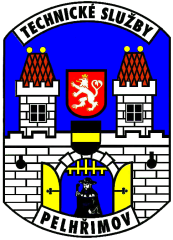                          příspěvková organizace    IČ 49056689,   DIČ  CZ 49056689           Myslotínská ulice 1740, 39301 Pelhřimov      Telefon 565/323138-9 Argos elektro a.s.Pobočka PelhřimovU Agrostroje 92039301 PelhřimovIČ: 25387952Věc. Objednávka č.2022/IO/44Objednáváme u Vás  20 kusů svítidel  SL 11mn, ST1.2a, Led6720lm830, Plus včetně mastflů průměr 60 mm. Smluvní cena 179 388 Kč,- bez DPHTermín do………….24.6.2022Kopii naší objednávky přiložte k Vaší faktuře.V Pelhřimově dne 16.5.2022Zpracoval: …………………………..xxxSchválil : ……………………………                                                                    Ing. Eva Hamrlová	Ředitelka TSmP				                                                                                                       